                                                                                                                       ЗАТВЕРДЖЕНО 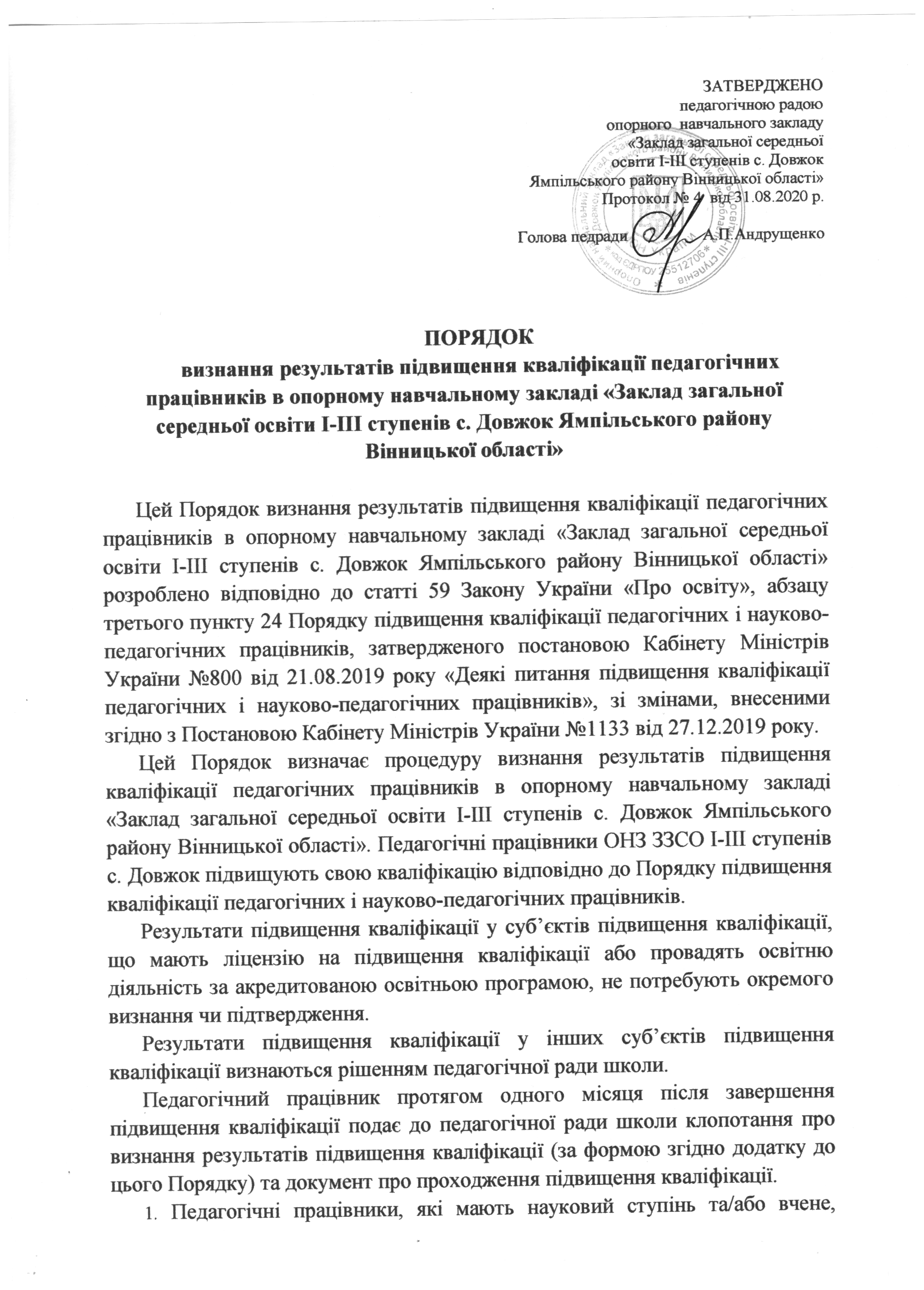 педагогічною радою опорного  навчального закладу                                                                                                               «Заклад загальної середньої                                                                                                                   освіти І-ІІІ ступенів с. Довжок     Ямпільського району Вінницької області»                                                                                                  Протокол № 4  від 31.08.2020 р.Голова педради	             А.П.Андрущенко ПОРЯДОКвизнання результатів підвищення кваліфікації педагогічних працівників в опорному навчальному закладі «Заклад загальної середньої освіти І-ІІІ ступенів с. Довжок Ямпільського району Вінницької області»Цей Порядок визнання результатів підвищення кваліфікації педагогічних працівників в опорному навчальному закладі «Заклад загальної середньої освіти І-ІІІ ступенів с. Довжок Ямпільського району Вінницької області» розроблено відповідно до статті 59 Закону України «Про освіту», абзацу третього пункту 24 Порядку підвищення кваліфікації педагогічних і науково-педагогічних працівників, затвердженого постановою Кабінету Міністрів України №800 від 21.08.2019 року «Деякі питання підвищення кваліфікації педагогічних і науково-педагогічних працівників», зі змінами, внесеними згідно з Постановою Кабінету Міністрів України №1133 від 27.12.2019 року.Цей Порядок визначає процедуру визнання результатів підвищення кваліфікації педагогічних працівників в опорному навчальному закладі «Заклад загальної середньої освіти І-ІІІ ступенів с. Довжок Ямпільського району Вінницької області». Педагогічні працівники ОНЗ ЗЗСО І-ІІІ ступенів с. Довжок підвищують свою кваліфікацію відповідно до Порядку підвищення кваліфікації педагогічних і науково-педагогічних працівників.Результати підвищення кваліфікації у суб’єктів підвищення кваліфікації, що мають ліцензію на підвищення кваліфікації або провадять освітню діяльність за акредитованою освітньою програмою, не потребують окремого визнання чи підтвердження.Результати підвищення кваліфікації у інших суб’єктів підвищення кваліфікації визнаються рішенням педагогічної ради школи.Педагогічний працівник протягом одного місяця після завершення підвищення кваліфікації подає до педагогічної ради школи клопотання про визнання результатів підвищення кваліфікації (за формою згідно додатку до цього Порядку) та документ про проходження підвищення кваліфікації. Педагогічні працівники, які мають науковий ступінь та/або вчене, почесне чи педагогічне звання (крім звання “старший вчитель”), можуть підвищувати кваліфікації у формі інформальної освіти (самоосвіти). Результати інформальної освіти можуть бути визнані педагогічною радою школи як підвищення кваліфікації педагогічних працівників.Обсяг підвищення кваліфікації шляхом інформальної освіти (самоосвіти) зараховується відповідно до визнаних результатів навчання, але не більше ЗО годин або одного кредиту ЄКТС на рік. У разі підвищення кваліфікації шляхом інформальної освіти (самоосвіти) замість документа про підвищення кваліфікації подається звіт про результати підвищення кваліфікації у довільній формі або творча робота, персональне розроблення електронного освітнього ресурсу, що виконані в процесі (за результатами) підвищення кваліфікації та оприлюднені на веб-сайті школи та/або в електронному портфоліо педагогічного працівника (у разі наявності). Клопотання розглядаються протягом календарного року на засіданні педагогічної ради закладу. Для визнання результатів підвищення кваліфікації педагогічна рада заслуховує педагогічного працівника щодо якості виконання програми підвищення кваліфікації, результатів підвищення кваліфікації, дотримання суб’єктом підвищення кваліфікації умов договору та повинна прийняти рішення про: визнання результатів підвищення кваліфікації; невизнання результатів підвищення кваліфікації.Засідання педагогічної ради про визнання результатів підвищення кваліфікації педагогічних працівників є правочинним, якщо на ньому присутні не менш як 2/3 її членів. Рішення педагогічної ради приймаються простою більшістю голосів присутніх на засіданні членів педагогічної ради. У разі однакової кількості голосів “за” і “проти" приймається рішення на користь працівника.У разі невизнання результатів підвищення кваліфікації педагогічна рада школи може надати рекомендації педагогічному працівнику щодо Повторного підвищення кваліфікації у інших Суб’єктів підвищення кваліфікації та/або прийняти рішення щодо неможливості подальшого включення такого суб’єкта підвищення кваліфікації до плану підвищення кваліфікації педагогічних працівників школи до вжиття ним дієвих заходів з підвищення якості надання освітніх послуг. Результатом підвищення кваліфікації педагогічних працівників у суб’єктів підвищення кваліфікації, що мають ліцензію на підвищення кваліфікації або провадять освітню діяльність за акредитованою освітньою програмою, може бути присвоєння їм повних та/або часткових професійних та/або освітніх кваліфікацій у встановленому законодавством порядку. Здобуття першого (бакалаврського), другого (магістерського) рівня вищої освіти, третього (освітньо-наукового/освітньо-творчого) рівня або наукового рівня вищої освіти вперше або за іншою спеціальністю у межах професійної діяльності або галузі знань визнається як підвищення кваліфікації педагогічних працівників. Обсяг підвищення кваліфікації шляхом здобуття наукового ступеня, рівня вищої освіти зараховується відповідно до встановленого обсягу освітньо-професійної (освітньо-наукової, освітньо-творчої) програми у годинах або кредитах ЄКТС, за винятком визнаних (зарахованих) результатів навчання з попередньо здобутих рівнів освіти.Додаток До Порядку визнання результатів підвищення кваліфікації  педагогічнихпрацівників опорному навчальному закладі «закладі загальної середньої освіти І-ІІІ ступенів с. Довжок Ямпільського району Вінницької областіГолові педагогічної ради ОНЗ ЗЗСО І-ІІІ ступенів с. Довжок   Ямпільського району Вінницької областіАндрущенко А.П.___________________________________(посада, прізвище, ім'я та по батькові педагогічного працівника)КЛОПОТАННЯпро зарахування підвищення кваліфікаціїПрошу зарахувати підвищення кваліфікації за напрямом (тематикою)«_____________________________________________________________» обсягом  ________ годин Додаток: копія документа про підвищення кваліфікації.__________		__________			______________________Дата                                        				 /Ініціали імені та прізвище педагогічного працівника/